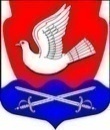 Администрациямуниципального образования Иссадское сельское поселениеВолховского муниципального района Ленинградской областиПОСТАНОВЛЕНИЕ проект от                      2023 г.                                                                              №          В соответствии с Федеральным законом от 06.10.2003 № 131-ФЗ «Об общих принципах  организации местного  самоуправления  в Российской Федерации», постановлением администрации от 20 октября 2021 года № 154 «Об утверждении Порядка принятия решений о разработке муниципальных программ муниципального образования Иссадское сельское поселение, их формирования и реализации, и Порядка проведения оценки эффективности реализации муниципальных программ муниципального образования Иссадское сельское поселение», областным законом Ленинградской области от 15 января 20018 года № 3-оз «О содействии участию населения в осуществлении местного самоуправления в иных формах на территориях административных центров муниципальных образований Ленинградской области»,  областным законом от 28.12.2018  № 147-оз «О старостах сельских населенных пунктов Ленинградской области и содействии участию населения в осуществлении местного самоуправления в иных формах на частях территорий муниципальных образований Ленинградской области» и Уставом муниципального образования Иссадское сельское поселение Волховского муниципального района Ленинградской области,  п о с т а н о в л я ю:1. Внести изменения в постановление администрации муниципального образования Иссадское сельское поселение Волховского муниципального района Ленинградской области от 06 февраля 2020 г. № 24 « Об утверждении  муниципальной программы «Устойчивое развитие территории МО Иссадское сельское поселение Волховского муниципального района Ленинградской области» (с изменениями  от 19.02.2020 г. № 39, от 01.06.2020 г. № 105, от 30.11.2020 г. № 205, от 05.02.2021 г. № 18, от 11 .08.2021 г. № 113, от 24.08.2021г. № 128, № 181 от 16.11.2021 г. № 201 от 28.12.2021 г., № 08 от 24.01.2023 г., № 55 от 24.03.2023 г., № 78 от 05.05.2023 г.).          1.1. Муниципальную программу «Устойчивое развитие территорий МО Иссадское сельское поселение Волховского муниципального района Ленинградской области» читать в новой редакции (приложение № 1 к настоящему постановлению)   2. Опубликовать настоящее постановление в газете «Волховские огни» и разместить  на официальном сайте Иссадского сельского поселения и вступает в силу с 01.01.2024 года3.Контроль за исполнением настоящего постановления оставляю за собой.Глава администрации                                                                     Н.Б. ВасильеваИсп . Капустина О.В. тел. 8(81363)35-146Приложение № 1 к постановлению администрации МО Иссадское сельское поселение  Волховского муниципального района Ленинградской областиот  ______________23 г. № МУНИЦИПАЛЬНАЯ ПРОГРАММА«Устойчивое развитие территорий МО Иссадское сельское поселениеВолховского муниципального района Ленинградской области»д. ИссадПАСПОРТмуниципальной программы «Устойчивое развитие территорий МО  Иссадское сельское поселение Волховского муниципального района Ленинградской области»I. Общая характеристика, основные и проблемы и прогноз развития сферы реализации муниципальной программыОбщая характеристика муниципального образованияОфициальное наименование местной администрации - администрация муниципального образования Иссадское сельское поселение Волховского муниципального района Ленинградской области. Сокращенное наименование - администрация МО Иссадское сельское поселение.Муниципальное образование Иссадское сельское поселение Волховского муниципального района Ленинградской области создано в соответствии с областным законом «Об установлении границ и наделении соответствующим статусом муниципального образования Волховский муниципальный район и муниципальных образований в его составе» от 6 сентября 2004 года № 56-оз. Административный центр- деревня Иссад.В состав муниципального образования Иссадское сельское поселение включены 15 , населенных пунктов: деревня Бабино, деревня Белые Кресты, деревня Березье, деревня Весь, поселок Волховские Плитные Разработки, деревня Глядково, деревня Горчаковщина, деревня Златынь, деревня Иссад, деревня Кустково, деревня Немятово-1, деревня Немятово-2, деревня Поляша, поселок Речников, деревня Юшково.  Численность населения МО Иссадское  сельское поселение на 01.01.2023 г. составляет 1800 человека.Границы поселенияНа северо-западе (по смежеству с Новоладожским городским поселением)От северо-западного угла квартала 85 Новоладожского лесничества Волховского лесхоза на восток по северным границам кварталов 85, 86, 87 и 88, на юг по восточным границам кварталов 88 и 95 до северной границы квартала 111 этого лесничества; далее на запад по северной границе квартала 111 восточной границы квартала 109 этого лесничества; алее на юг по восточной границе квартала 109 Новоладожского лесничества Волховского лесхоза до автодороги Новая Ладога - Черноушево; далее на восток по автодороге Новая Ладога - Черноушево, пересекая автодорогу Новая Ладога - Волхов, до реки Волхов; далее на север по реке Волхов до створа береговой линии Ладожского озера.На севере (по Ладожскому озеру)Далее на север по условной линии до серединной точки границы Ленинградской области между западным и восточным берегами Ладожского озера; далее на юго-восток по словной линии до точки на береговой линии Ладожского озера, расположенной в створе восточной границы квартала 139 Новоладожского лесничества Волховского лесхоза.На востоке (по смежеству с Сясьстройским городским поселением).Далее на шаг по восточным границам кварталов 139, 141, 146, 151, 152 и 153 Новоладожского лесничества Волховского лесхоза, пересекая Новоладожский Староладожский каналы, а также автодорогу Санкт - Петербург - Мурманск (автотрасса	«Кола»), до каркасных границ ФГУП «ПЗ «Новоладожский»; далее на юго-восток по 	каркасным границам ОАО «ПЗ «Новоладожский» до пересечения с каркасными границами ЗАО «Алексино».На юго-востоке (По смежеству с Колчановским сельским поселением)Далее на юго-запад вновь по каркасным границам ОАО «ПЗ «Новоладожский», пересекая автодорогу Новая Ладога - Вологда, до северной границы квартала 25 Волховстроевского лесничества Волховского лесхоза.На юге (по смежеству со Староладожским сельским поселением).Далее на запад по северным границам кварталов 25, 24, 23 22 и 21 Волховстроевского  лесничества Волховского лесхоза до каркасных границ ЗАО «Волховское»; далее на запад по каркасным границам ЗАО «Волховское» до реки Волхов; далее на север по реке Волхов до каркасных границ ЗАО «Волховское»; далее на юго-запад по каркасным границам ЗАО «Волховское», пересекая автодорогу Волхов - Новая Ладога, до юго-восточного угла квартала 8 Волховстроевского лесничества Волховского лесхоза; далее на юго-запад по южным границам кварталов 8 и 7 (смежных с каркасными границами ЗАО «Волховское»), на северо-запад по западной границе квартала 7 Волховстроевского лесничества Волховского лесхоза до автодороги Санкт - Петербург - Мурманск (автотрасса «Кола»); далее на юго- запад по этой автодороге до западной границы квартала 12 Волховстроевского лесничества Волховского лесхоза.На западе (по смежеству с Кисельнинским сельским поселением).Далее на север по западным границам кварталов 12 и 4 Волховстроевского лесничества до юго-западного угла квартала 125 Новоладожского лесничества Волховского лесхоза; далее на север по западным границам кварталов 125, 108, 92 и 85 Новоладожского лесничества, пересекая в квартале 108 автодорогу Новая Ладога - Черноушево, до исходной точки.Демография     По  Иссадскому сельскому поселению показатели демографического состояния на 01.01.2023  год выглядят следующим образом:число родившихся – 9 человекобщий коэффициент рождаемости на 1000 жителей – 0,5 %.число умерших   –  24 чел.общий коэффициент смертности на 1000 жителей – 1,4 %.                                         Экономическое развитие        На территории поселения зарегистрировано 1 сельхозпредприятие – ООО «ПЗ Новоладожский».         .          На территории МО Иссадское сельское поселение расположены организации: администрация МО Иссадское сельское поселение, МОБУ Иссадская общеобразовательная школа,  ОАО «Кампес», ООО «Техник», ООО «Стройкомплект-Волхов», ОАО «Ростелеком» (участок Иссад), ООО «Караван»; 3 автозаправочные станции; 11 объектов общественного питания.учреждения культуры: МУКиС  Иссадский СДК;здравоохранение: 2 сельских амбулатории;                            Научная и инновационная деятельность       По состоянию на 01.01.2023 г. предприятий, занимающихся научной и инновационной деятельностью на территории поселения нет.Инвестиции, строительство         По состоянию на 01.01.2023 г. строительных организаций на территории сельского поселения не зарегистрировано. Строительство жилого фонда не ведется.Потребительский комплекс и предпринимательствоПотребительский комплекс МО Иссадское сельское поселение полностью обеспечивает население поселения товарами повседневного спроса и удовлетворяет необходимые потребности в сфере торговли, работают 7 индивидуальных предпринимателей, осуществляется выездная торговля.II. Содержание проблемы и обоснование необходимости ее решения программными методами.Для успешного решения стратегических задач по наращиванию экономического потенциала аграрного сектора и реализации Государственной программы развития сельского хозяйства и регулирования рынков сельскохозяйственной продукции, сырья и продовольствия необходимо осуществление мер по повышению уровня и качества жизни на селе, преодолению в сельском хозяйстве дефицита специалистов и квалифицированных рабочих.Ситуация, сложившаяся на селе в социальной сфере, препятствует формированию социально-экономических условий устойчивого развития агропромышленного комплекса.За последние 15 лет в результате резкого спада сельскохозяйственного производства и ухудшения финансового положения отрасли, изменения организационно-экономического механизма развития социальной сферы и инженерной инфраструктуры села произошло снижение доступности для сельского населения образовательных, медицинских, культурных и торгово-бытовых услуг, увеличилось отставание села от города по уровню и условиям жизнедеятельности.Повышение уровня и качества жизни на селе невозможно без комплексного развития сельских территорий. По оценкам специалистов Правительства РФ, в настоящее время уровень благоустройства сельских поселений в 2-3 раза ниже городского уровня. Такая разница в комфортности проживания влияет на миграционные настроения сельского населения, особенно молодёжи, что существенно сужает перспективы воспроизводства трудоресурсного потенциала аграрной отрасли.Для обеспечения устойчивого социально-экономического развития сельской территории и эффективного функционирования агропромышленного и производства необходимо усилить муниципальную поддержку социального и инженерного обустройства населенных пунктов, расположенных в сельской местности, развития несельскохозяйственных видов деятельности в сельской местности, расширения рынка труда, развития процессов самоуправления и на этой основе повысить качество и активизацию человеческого потенциала.Без значительной государственной поддержки в современных условиях муниципальные образования, расположенные в сельской местности, не в состоянии эффективно участвовать в социальных реформах и удовлетворении основных жизненных потребностей проживающего на их территории населения.    Таким образом, необходимость разработки и реализации программы обусловлена:социально-политической остротой проблемы и ее общепоселенческим значением;потребностью формирования базовых условий для расширенного воспроизводства и закрепления на селе трудовых ресурсов, обеспечивающих эффективное решение задач агропромышленного комплекса;межотраслевым и межведомственным характером проблемы, необходимостью привлечения к ее решению, органов местного самоуправления, организаций агропромышленного комплекса и общественных объединений сельских жителей;приоритетностью государственной и муниципальной поддержки развития социальной сферы и инженерной инфраструктуры в сельской местности.2. Приоритеты и цели государственной  ( муниципальной) политики в сфере реализации программы           Основным приоритетом реализации данной программы является создание благоприятных условий для устойчивого социально-экономического развития МО Иссадское сельское поселение на долгосрочную перспективу.         Целью реализации настоящей муниципальной программы является обеспечение устойчивого и сбалансированного экономического развития МО Иссадское сельское поселение.              В рамках достижения цели необходимо обеспечить решение следующих задач:-  создание условий для устойчивого и сбалансированного социального и экономического развития МО Иссадское сельское поселение Волховского муниципального района на планируемый период;- повышение уровня и качества жизни сельского населения на основе повышения уровня развития социальной инфраструктуры инженерного -- - -- -  обустройства населенных пунктов, расположенных в сельской местности;-   создание условий для улучшения	 социально-демографической ситуации в сельской местности; повышение престижности проживания в сельской местности.3. Структурные элементы муниципальной программы         3.1. Решение  задачи муниципальной программы  «Устойчивое развитие территорий МО     Иссадское сельское поселение Волховского муниципального района Ленинградской области» обеспечивается в рамках следующих структурных элементов:           Комплекс процессных мероприятий: «Развитие частей территории административного центра  д. Иссад»         - Проведение мероприятий на реализацию областного закона от 15 января 2018 года N 3-оз "О содействии участию населения в осуществлении местного самоуправления в иных формах на территориях административных центров муниципальных образований Ленинградской области"      3.2. Решение  задачи муниципальной программы  «Устойчивое развитие территорий МО     Иссадское сельское поселение Волховского муниципального района Ленинградской области» обеспечивается в рамках следующих структурных элементов:        Комплекс процессных мероприятий: "Развитие частей территорий сельских населенных пунктов"         -  Проведение мероприятий по реализации областного закона от 28.12.2018 № 147-оз "О старостах сельских населенных пунктов Ленинградской области и содействии участию населения в осуществлении местного самоуправления в иных формах на частях территорий муниципальных образований Ленинградской области"       3.3. Решение  задачи муниципальной программы  «Устойчивое развитие территорий МО     Иссадское сельское поселение Волховского муниципального района Ленинградской области» обеспечивается в рамках следующих структурных элементов:          Комплекс процессных мероприятий "Благоустройство территории"        - Мероприятия по санитарной очистке территории, ремонту и содержанию уличного освещения, содержание кладбищ, прочие мероприятия по благоустройству территории.        3.4. Решение  задачи муниципальной программы  «Устойчивое развитие территорий МО     Иссадское сельское поселение Волховского муниципального района Ленинградской области» обеспечивается в рамках следующих структурных элементов:          Комплекс процессных мероприятий "Использование и охрана земель на территории муниципального образования Иссадское сельское поселение Волховского района Ленинградской области"         - Организация и проведение субботников по уборке территории населенных пунктов поселения, ликвидация  мест несанкционированных размещения отходов и озеленения          3.5. Комплекс процессных мероприятий "Создание системы обращения с отходами производства и потребления на территории Иссадского сельского поселения"          Отраслевой проект "Эффективное обращение с отходами производства и потребления на территории Ленинградской области"       - Мероприятия по созданию мест (площадок) накопления твердых коммунальных отходов.                               4. Приложение к муниципальной программеСведения о показателях (индикаторах) муниципальной программы и их значениях (Приложение №1);Сведения о порядке сбора информации и методике расчета показателей (индикаторов) муниципальной программы (Приложение № 2);План реализации муниципальной программы «Устойчивое развитие территорий МО Иссадское сельское поселение Волховского муниципального района Ленинградской области» (Приложение № 3);Сводный детальный план реализации муниципальной программы «Устойчивое развитие территорий МО    Иссадское сельское поселение Волховского муниципального района Ленинградской области» на 2024 год (Приложение № 4)Сведения о фактических расходах на реализацию муниципальной программы (Приложение № 5)Отчет о реализации муниципальной программы (Приложение № 6)Приложение 1	СВЕДЕНИЯо показателях (индикаторах) муниципальной программы и их значенияхПриложение № 2Сведения о порядке сбора информации и методике расчетапоказателей (индикаторов) муниципальной программыПриложение № 3Планреализации муниципальной программы«Устойчивое развитие территорий МО  Иссадское сельское поселение Волховского муниципального района Ленинградской области»Приложение № 4 Сводный детальный план реализации муниципальной программы«Устойчивое развитие территорий МО  Иссадское сельское поселение Волховского муниципального района Ленинградской области» (очередной финансовый год)Приложение 5Сведения о фактических расходах на реализацию муниципальной программы«Устойчивое развитие территорий МО Иссадское сельское поселение Волховского муниципального района Ленинградской области»Приложение 6Отчето реализации муниципальной программы (1)Наименование муниципальной программы: ______________________________Отчетный период: январь - _______________ 20... годаОтветственный исполнитель: _________________________________________________________(1) Отчет заполняется в соответствии с пунктом 7.5 Порядка принятия решений о разработке муниципальных программ муниципального образования Иссадское сельское поселение, их формирования и реализации.Графы 3-7 (Объем финансового обеспечения муниципальной программы в отчетном году) заполняются в соответствии с постановлением об утверждении муниципальной программы, действующим на отчетную дату. В случаях, установленных абзацем третьим пункта 4.13 Порядка, графы заполняются в соответствии с утвержденным сводным детальным планом-графиком реализации муниципальной программы.В графах 8 - 12 (Финансирование) указывается объем средств, перечисленных из соответствующего источника.В графах 13 - 17 (Фактическое исполнение) указывается стоимость приобретенных товаров, выполненных работ, оказанных услуг (в соответствии с актами и иными подтверждающими документами).В случае реализации мероприятий муниципальной программы за счет остатков прошлых лет, соответствующая информация указывается отдельной строкой, в графах 3 - 7 указывается размер остатка на отчетную дату, в графах 13 - 17 указывается фактическое исполнение за счет средств остатка. Графы 8 - 12 не заполняются.Графа 18 (Сведения о достигнутых результатах) заполняется для всех мероприятий муниципальной программы с учетом ожидаемых результатов реализации мероприятий, предусмотренных сводным детальным планом реализации муниципальной  программы.Графа 19 (Оценка выполнения) заполняется ответственным исполнителем только в годовом отчете. В графе 19 по каждому мероприятию дается оценка выполнения мероприятия - "мероприятие выполнено" либо "мероприятие не выполнено".Мероприятие считается выполненным, если достигнуто не менее 95% запланированных результатов мероприятия.Мероприятия, носящие заявительный характер (например, обращение за получением справки), считаются выполненными при достижении менее 95% запланированного результата, если запланированным результатом является количество получателей муниципальных услуг, а запланированные муниципальные услуги предоставлены всем обратившимся и имеющим право на получение этих муниципальных услуг. В этом случае в графе 19 указываетИссадО внесении изменений в постановление администрации муниципального образования Иссадское сельское поселение от 06 февраля 2020 г. № 24 «Об утверждении муниципальной программы Устойчивое развитие территории МО Иссадское сельское поселение Волховского муниципального района Ленинградской области» Полное наименованиеМуниципальная программа «Устойчивое развитие территорий МО     Иссадское сельское поселение Волховского муниципального района Ленинградской области»Муниципальная программа «Устойчивое развитие территорий МО     Иссадское сельское поселение Волховского муниципального района Ленинградской области»Муниципальная программа «Устойчивое развитие территорий МО     Иссадское сельское поселение Волховского муниципального района Ленинградской области»Муниципальная программа «Устойчивое развитие территорий МО     Иссадское сельское поселение Волховского муниципального района Ленинградской области»Муниципальная программа «Устойчивое развитие территорий МО     Иссадское сельское поселение Волховского муниципального района Ленинградской области»Муниципальная программа «Устойчивое развитие территорий МО     Иссадское сельское поселение Волховского муниципального района Ленинградской области»Срок реализации муниципальной программы2022-2026 годы2022-2026 годы2022-2026 годы2022-2026 годы2022-2026 годы2022-2026 годыОтветственный исполнитель муниципальной программыАдминистрация муниципального образования Иссадское сельское поселение Волховского муниципального района ленинградской областиАдминистрация муниципального образования Иссадское сельское поселение Волховского муниципального района ленинградской областиАдминистрация муниципального образования Иссадское сельское поселение Волховского муниципального района ленинградской областиАдминистрация муниципального образования Иссадское сельское поселение Волховского муниципального района ленинградской областиАдминистрация муниципального образования Иссадское сельское поселение Волховского муниципального района ленинградской областиАдминистрация муниципального образования Иссадское сельское поселение Волховского муниципального района ленинградской областиСоисполнители муниципальной программы------Участники муниципальной программыАдминистрация муниципального образования Иссадское сельское поселение Волховского муниципального района Ленинградской области Администрация муниципального образования Иссадское сельское поселение Волховского муниципального района Ленинградской области Администрация муниципального образования Иссадское сельское поселение Волховского муниципального района Ленинградской области Администрация муниципального образования Иссадское сельское поселение Волховского муниципального района Ленинградской области Администрация муниципального образования Иссадское сельское поселение Волховского муниципального района Ленинградской области Администрация муниципального образования Иссадское сельское поселение Волховского муниципального района Ленинградской области Цель муниципальной программы- создание условий для устойчивого и сбалансированного социального и экономического развития МО Иссадское сельское поселение Волховского района на планируемый период;- повышение качества предоставляемых услуг в сфере культуры, для сельских жителей;- создание комфортных условий жизнедеятельности в сельском поселении за счёт повышения уровня благоустройства;- совершенствование взаимодействия органов местного самоуправления МО Иссадское сельское поселение и населения в решении вопрос местного значения на части территорий населенных пунктов МО Иссадское сельское поселение Волховского муниципального района.- создание условий для устойчивого и сбалансированного социального и экономического развития МО Иссадское сельское поселение Волховского района на планируемый период;- повышение качества предоставляемых услуг в сфере культуры, для сельских жителей;- создание комфортных условий жизнедеятельности в сельском поселении за счёт повышения уровня благоустройства;- совершенствование взаимодействия органов местного самоуправления МО Иссадское сельское поселение и населения в решении вопрос местного значения на части территорий населенных пунктов МО Иссадское сельское поселение Волховского муниципального района.- создание условий для устойчивого и сбалансированного социального и экономического развития МО Иссадское сельское поселение Волховского района на планируемый период;- повышение качества предоставляемых услуг в сфере культуры, для сельских жителей;- создание комфортных условий жизнедеятельности в сельском поселении за счёт повышения уровня благоустройства;- совершенствование взаимодействия органов местного самоуправления МО Иссадское сельское поселение и населения в решении вопрос местного значения на части территорий населенных пунктов МО Иссадское сельское поселение Волховского муниципального района.- создание условий для устойчивого и сбалансированного социального и экономического развития МО Иссадское сельское поселение Волховского района на планируемый период;- повышение качества предоставляемых услуг в сфере культуры, для сельских жителей;- создание комфортных условий жизнедеятельности в сельском поселении за счёт повышения уровня благоустройства;- совершенствование взаимодействия органов местного самоуправления МО Иссадское сельское поселение и населения в решении вопрос местного значения на части территорий населенных пунктов МО Иссадское сельское поселение Волховского муниципального района.- создание условий для устойчивого и сбалансированного социального и экономического развития МО Иссадское сельское поселение Волховского района на планируемый период;- повышение качества предоставляемых услуг в сфере культуры, для сельских жителей;- создание комфортных условий жизнедеятельности в сельском поселении за счёт повышения уровня благоустройства;- совершенствование взаимодействия органов местного самоуправления МО Иссадское сельское поселение и населения в решении вопрос местного значения на части территорий населенных пунктов МО Иссадское сельское поселение Волховского муниципального района.- создание условий для устойчивого и сбалансированного социального и экономического развития МО Иссадское сельское поселение Волховского района на планируемый период;- повышение качества предоставляемых услуг в сфере культуры, для сельских жителей;- создание комфортных условий жизнедеятельности в сельском поселении за счёт повышения уровня благоустройства;- совершенствование взаимодействия органов местного самоуправления МО Иссадское сельское поселение и населения в решении вопрос местного значения на части территорий населенных пунктов МО Иссадское сельское поселение Волховского муниципального района.Задачи муниципальной программы- создание комфортных условий жизнедеятельности в сельском поселении за счёт повышения уровня благоустройства;- повышение престижности проживания в сельской местности;- обеспечение населения качественной питьевой водой;- создание условий для улучшения социально – демографической ситуации в сельской местности;- повышение качества и уровня жизни сельского населения.- создание комфортных условий жизнедеятельности в сельском поселении за счёт повышения уровня благоустройства;- повышение престижности проживания в сельской местности;- обеспечение населения качественной питьевой водой;- создание условий для улучшения социально – демографической ситуации в сельской местности;- повышение качества и уровня жизни сельского населения.- создание комфортных условий жизнедеятельности в сельском поселении за счёт повышения уровня благоустройства;- повышение престижности проживания в сельской местности;- обеспечение населения качественной питьевой водой;- создание условий для улучшения социально – демографической ситуации в сельской местности;- повышение качества и уровня жизни сельского населения.- создание комфортных условий жизнедеятельности в сельском поселении за счёт повышения уровня благоустройства;- повышение престижности проживания в сельской местности;- обеспечение населения качественной питьевой водой;- создание условий для улучшения социально – демографической ситуации в сельской местности;- повышение качества и уровня жизни сельского населения.- создание комфортных условий жизнедеятельности в сельском поселении за счёт повышения уровня благоустройства;- повышение престижности проживания в сельской местности;- обеспечение населения качественной питьевой водой;- создание условий для улучшения социально – демографической ситуации в сельской местности;- повышение качества и уровня жизни сельского населения.- создание комфортных условий жизнедеятельности в сельском поселении за счёт повышения уровня благоустройства;- повышение престижности проживания в сельской местности;- обеспечение населения качественной питьевой водой;- создание условий для улучшения социально – демографической ситуации в сельской местности;- повышение качества и уровня жизни сельского населения.Ожидаемые результаты реализации муниципальной программы- улучшение санитарного состояния территории населенных пунктов;- повышение уровня и качества жизни на селе;- устройство детских игровых и спортивных площадок;- повышение уровня обеспеченности качественной питьевой водой населения;- улучшение состояния дорог общего пользования и дворовых территорий населенных пунктов;- Упорядочение землепользования, эффективное использование и охрана земель- улучшение санитарного состояния территории населенных пунктов;- повышение уровня и качества жизни на селе;- устройство детских игровых и спортивных площадок;- повышение уровня обеспеченности качественной питьевой водой населения;- улучшение состояния дорог общего пользования и дворовых территорий населенных пунктов;- Упорядочение землепользования, эффективное использование и охрана земель- улучшение санитарного состояния территории населенных пунктов;- повышение уровня и качества жизни на селе;- устройство детских игровых и спортивных площадок;- повышение уровня обеспеченности качественной питьевой водой населения;- улучшение состояния дорог общего пользования и дворовых территорий населенных пунктов;- Упорядочение землепользования, эффективное использование и охрана земель- улучшение санитарного состояния территории населенных пунктов;- повышение уровня и качества жизни на селе;- устройство детских игровых и спортивных площадок;- повышение уровня обеспеченности качественной питьевой водой населения;- улучшение состояния дорог общего пользования и дворовых территорий населенных пунктов;- Упорядочение землепользования, эффективное использование и охрана земель- улучшение санитарного состояния территории населенных пунктов;- повышение уровня и качества жизни на селе;- устройство детских игровых и спортивных площадок;- повышение уровня обеспеченности качественной питьевой водой населения;- улучшение состояния дорог общего пользования и дворовых территорий населенных пунктов;- Упорядочение землепользования, эффективное использование и охрана земель- улучшение санитарного состояния территории населенных пунктов;- повышение уровня и качества жизни на селе;- устройство детских игровых и спортивных площадок;- повышение уровня обеспеченности качественной питьевой водой населения;- улучшение состояния дорог общего пользования и дворовых территорий населенных пунктов;- Упорядочение землепользования, эффективное использование и охрана земельПодпрограммы муниципальной программыНе предусмотреныНе предусмотреныНе предусмотреныНе предусмотреныНе предусмотреныНе предусмотреныПроекты, реализуемые в рамках муниципальной программыОтраслевой проект "Эффективное обращение с отходами производства и потребления на территории Ленинградской области"Отраслевой проект "Эффективное обращение с отходами производства и потребления на территории Ленинградской области"Отраслевой проект "Эффективное обращение с отходами производства и потребления на территории Ленинградской области"Отраслевой проект "Эффективное обращение с отходами производства и потребления на территории Ленинградской области"Отраслевой проект "Эффективное обращение с отходами производства и потребления на территории Ленинградской области"Отраслевой проект "Эффективное обращение с отходами производства и потребления на территории Ленинградской области"Финансовое обеспечение муниципальной программы - всего, в том числе по годам реализации (тыс. руб.)ГодСуммаМБОБРБПрочие поступленияФинансовое обеспечение муниципальной программы - всего, в том числе по годам реализации (тыс. руб.)2022год всего, в том числе:3173,11236,41781,989,365,5Финансовое обеспечение муниципальной программы - всего, в том числе по годам реализации (тыс. руб.)Комплекс процессных мероприятий "Развитие частей территорий сельских населенных пунктов"807,880,8727,000Финансовое обеспечение муниципальной программы - всего, в том числе по годам реализации (тыс. руб.)Комплекс процессных мероприятий "Развитие частей территории административного центра д. Иссад"1172,1117,21054,900Финансовое обеспечение муниципальной программы - всего, в том числе по годам реализации (тыс. руб.)Комплекс процессных мероприятий "Благоустройство территории"930,8865,30065,5Финансовое обеспечение муниципальной программы - всего, в том числе по годам реализации (тыс. руб.)Комплекс процессных мероприятий "Организация регулярных мероприятий по очистке территории сельского поселения от мусора"104,315,0089,30Финансовое обеспечение муниципальной программы - всего, в том числе по годам реализации (тыс. руб.)Комплекс процессных мероприятий "Создание системы обращения с отходами производства и потребления на территории Иссадского сельского поселения"158,1158,1000Финансовое обеспечение муниципальной программы - всего, в том числе по годам реализации (тыс. руб.)2023 год всего, в том числе:4980,52237,62376,6261,3105,0Финансовое обеспечение муниципальной программы - всего, в том числе по годам реализации (тыс. руб.)Комплекс процессных мероприятий "Развитие частей территорий сельских населенных пунктов"808,688,9719,700Финансовое обеспечение муниципальной программы - всего, в том числе по годам реализации (тыс. руб.)Комплекс процессных мероприятий "Развитие частей территории административного центра д. Иссад"1179,3129,71049,600Финансовое обеспечение муниципальной программы - всего, в том числе по годам реализации (тыс. руб.)Комплекс процессных мероприятий "Благоустройство территории"2881,81960,7607,3208,8105,0Финансовое обеспечение муниципальной программы - всего, в том числе по годам реализации (тыс. руб.)Комплекс процессных мероприятий "Использование и охрана земель на территории муниципального образования Иссадское сельское поселение Волховского района Ленинградской области"110,858,3052,50Финансовое обеспечение муниципальной программы - всего, в том числе по годам реализации (тыс. руб.)2024 год всего, в том числе7435,51307,36128,200Финансовое обеспечение муниципальной программы - всего, в том числе по годам реализации (тыс. руб.)Комплекс процессных мероприятий "Развитие частей территорий сельских населенных пунктов"778,685,6693,000Финансовое обеспечение муниципальной программы - всего, в том числе по годам реализации (тыс. руб.)Комплекс процессных мероприятий "Развитие частей территории административного центра д. Иссад"1146,5126,11020,400Финансовое обеспечение муниципальной программы - всего, в том числе по годам реализации (тыс. руб.)Комплекс процессных мероприятий "Благоустройство территории"535,0535,0000Финансовое обеспечение муниципальной программы - всего, в том числе по годам реализации (тыс. руб.)Комплекс процессных мероприятий "Использование и охрана земель на территории муниципального образования Иссадское сельское поселение Волховского района Ленинградской области"15,015,0000Финансовое обеспечение муниципальной программы - всего, в том числе по годам реализации (тыс. руб.)Отраслевой проект "Эффективное обращение с отходами производства и потребления на территории Ленинградской области"4960,4545,64414,800Финансовое обеспечение муниципальной программы - всего, в том числе по годам реализации (тыс. руб.)2025 год всего, в том числе:1015,01015,0000Финансовое обеспечение муниципальной программы - всего, в том числе по годам реализации (тыс. руб.)Комплекс процессных мероприятий "Развитие частей территорий сельских населенных пунктов"00000Финансовое обеспечение муниципальной программы - всего, в том числе по годам реализации (тыс. руб.)Комплекс процессных мероприятий "Развитие частей территории административного центра д. Иссад"00000Финансовое обеспечение муниципальной программы - всего, в том числе по годам реализации (тыс. руб.)Комплекс процессных мероприятий "Благоустройство территории"1000,01000,0000Финансовое обеспечение муниципальной программы - всего, в том числе по годам реализации (тыс. руб.)Комплекс процессных мероприятий "Использование и охрана земель на территории муниципального образования Иссадское сельское поселение Волховского района Ленинградской области"15,015,0000Финансовое обеспечение муниципальной программы - всего, в том числе по годам реализации (тыс. руб.)Комплекс процессных мероприятий "Создание системы обращения с отходами производства и потребления на территории Иссадского сельского поселения"00000Финансовое обеспечение муниципальной программы - всего, в том числе по годам реализации (тыс. руб.)2026 год всего, в том числе846,5846,5000Финансовое обеспечение муниципальной программы - всего, в том числе по годам реализации (тыс. руб.)Комплекс процессных мероприятий "Развитие частей территорий сельских населенных пунктов"00000Финансовое обеспечение муниципальной программы - всего, в том числе по годам реализации (тыс. руб.)Комплекс процессных мероприятий "Развитие частей территории административного центра д. Иссад"00000Финансовое обеспечение муниципальной программы - всего, в том числе по годам реализации (тыс. руб.)Комплекс процессных мероприятий "Благоустройство территории"831,5831,5000Финансовое обеспечение муниципальной программы - всего, в том числе по годам реализации (тыс. руб.)Комплекс процессных мероприятий "Использование и охрана земель на территории муниципального образования Иссадское сельское поселение Волховского района Ленинградской области"15,015,0000Финансовое обеспечение муниципальной программы - всего, в том числе по годам реализации (тыс. руб.)Комплекс процессных мероприятий "Создание системы обращения с отходами производства и потребления на территории Иссадского сельского поселения"00000ИТОГОИТОГО17450,66642,810286,7350,6170,5Размер налоговых расходов, направленных на достижение цели МП, - всего, в том числе по годам реализацииНе предусмотреныРазмер налоговых расходов, направленных на достижение цели МП, - всего, в том числе по годам реализацииНе предусмотреныРазмер налоговых расходов, направленных на достижение цели МП, - всего, в том числе по годам реализацииНе предусмотреныРазмер налоговых расходов, направленных на достижение цели МП, - всего, в том числе по годам реализацииНе предусмотреныРазмер налоговых расходов, направленных на достижение цели МП, - всего, в том числе по годам реализацииНе предусмотреныРазмер налоговых расходов, направленных на достижение цели МП, - всего, в том числе по годам реализацииНе предусмотреныРазмер налоговых расходов, направленных на достижение цели МП, - всего, в том числе по годам реализацииНе предусмотреныN п/пНаименование показателя (индикатора)Наименование показателя (индикатора)Единица измеренияЗначение показателей (индикаторов)Значение показателей (индикаторов)Значение показателей (индикаторов)Значение показателей (индикаторов)Значение показателей (индикаторов)N п/пНаименование показателя (индикатора)Наименование показателя (индикатора)Единица измерения2022 год базовый2023 год2024 год2025 год2026 год1223456781 Количество реализованных инициативных предложений областного закона от 15 января 2018 года N 3-оз "О содействии участию населения в осуществлении местного самоуправления в иных формах на территориях административных центров муниципальных образований Ленинградской области"Плановое значениеШт.Х11111 Количество реализованных инициативных предложений областного закона от 15 января 2018 года N 3-оз "О содействии участию населения в осуществлении местного самоуправления в иных формах на территориях административных центров муниципальных образований Ленинградской области"Фактическое значениеШт.1хххх	2Количество реализованных инициативных предложений  областного закона от 28.12.2018 № 147-оз "О старостах сельских населенных пунктов Ленинградской области и содействии участию населения в осуществлении местного самоуправления в иных формах на частях территорий муниципальных образований Ленинградской области"Плановое значениеШт.Х1111	2Количество реализованных инициативных предложений  областного закона от 28.12.2018 № 147-оз "О старостах сельских населенных пунктов Ленинградской области и содействии участию населения в осуществлении местного самоуправления в иных формах на частях территорий муниципальных образований Ленинградской области"Фактическое значениеШт.1хххх	3Мероприятия по благоустройству территории.Плановое значениеШт.Х1111	3Мероприятия по благоустройству территории.Фактическое значениеШт.1хххх	4Использование и охрана земель на территории муниципального образования Иссадское сельское поселение Волховского района Ленинградской областиПлановое значениеШт.Х1111	4Использование и охрана земель на территории муниципального образования Иссадское сельское поселение Волховского района Ленинградской областиФактическое значениеШт.1хххх	5Мероприятия по созданию мест (площадок) накопления твердых коммунальных отходов.Плановое значениеШт.Х2910	5Мероприятия по созданию мест (площадок) накопления твердых коммунальных отходов.Фактическое значениеШт.0ххххN п/пНаименование показателяЕдиница измеренияВременная характеристика Алгоритм формирования/пункт Федерального плана статистических работ Срок предоставления отчетностиОтветственный за сбор данных по показателю Реквизиты акта123456781Количество реализованных инициативных предложений областного закона от 15 января 2018 года N 3-оз "О содействии участию населения в осуществлении местного самоуправления в иных формах на территориях административных центров муниципальных образований Ленинградской области"Шт.за отчетный периодПоказатель равен количеству благоустроенных территорий15 февраля ежегодноКапустина О.В.2Количество реализованных инициативных предложений  областного закона от 28.12.2018 № 147-оз "О старостах сельских населенных пунктов Ленинградской области и содействии участию населения в осуществлении местного самоуправления в иных формах на частях территорий муниципальных образований Ленинградской областиШт.за отчетный периодПоказатель равен количеству благоустроенных территорий15 февраля ежегодноКапустина О.В.3Мероприятия по благоустройству территории.единицза отчетный периодПоказатель равен количеству благоустроенных территорий15 февраля ежегодноКоновалова А.А.4Использование и охрана земель на территории муниципального образования Иссадское сельское поселение Волховского района Ленинградской области"единицза отчетный периодПоказатель равен количеству благоустроенных территорий15 февраля ежегодноКоновалова А.А.5.Мероприятия по созданию мест (площадок) накопления твердых коммунальных отходов.единицза отчетный периодПоказатель равен количеству благоустроенных территорий15 февраля ежегодноКоновалова А.А.Наименование муниципальной программы, подпрограммы муниципальной программы, структурного элемента муниципальной программыОтветственный исполнитель, соисполнитель, участник 2) Годы реализацииОценка расходов (тыс. руб., в ценах соответствующих лет)Оценка расходов (тыс. руб., в ценах соответствующих лет)Оценка расходов (тыс. руб., в ценах соответствующих лет)Оценка расходов (тыс. руб., в ценах соответствующих лет)Оценка расходов (тыс. руб., в ценах соответствующих лет)Оценка расходов (тыс. руб., в ценах соответствующих лет)Оценка расходов (тыс. руб., в ценах соответствующих лет)Наименование муниципальной программы, подпрограммы муниципальной программы, структурного элемента муниципальной программыОтветственный исполнитель, соисполнитель, участник 2) Годы реализацииВсегоФедеральный бюджетОбластной бюджет Ленинградской областиРайонный бюджетРайонный бюджетМестные бюджетыПрочие источники1234567789Муниципальная программа «Устойчивое развитие территорий МО     Иссадское сельское поселение Волховского муниципального района Ленинградской области»Администрация муниципального образования Иссадское сельское поселениеВолховского муниципального района Ленинградской области2022 год3173,101781,989,389,31236,465,5Муниципальная программа «Устойчивое развитие территорий МО     Иссадское сельское поселение Волховского муниципального района Ленинградской области»Администрация муниципального образования Иссадское сельское поселениеВолховского муниципального района Ленинградской области2023 год4980,502376,6261,3261,32237,6105,0Муниципальная программа «Устойчивое развитие территорий МО     Иссадское сельское поселение Волховского муниципального района Ленинградской области»Администрация муниципального образования Иссадское сельское поселениеВолховского муниципального района Ленинградской области2024 год7435,506128,2001307,30Муниципальная программа «Устойчивое развитие территорий МО     Иссадское сельское поселение Волховского муниципального района Ленинградской области»Администрация муниципального образования Иссадское сельское поселениеВолховского муниципального района Ленинградской области2025 год1015,000001015,00Администрация муниципального образования Иссадское сельское поселениеВолховского муниципального района Ленинградской области2026 год846,50000846,50ИТОГОАдминистрация муниципального образования Иссадское сельское поселениеВолховского муниципального района Ленинградской области2022-2026 гг.17450,6010286,7350,6350,66642,8170,5Процессная частьПроцессная частьПроцессная частьПроцессная частьПроцессная частьПроцессная частьПроцессная частьПроцессная частьПроцессная частьПроцессная часть Комплекс процессных мероприятий: «Развитие частей территории административного центра  д. Иссад»Администрация муниципального образования Иссадское сельское поселениеВолховского муниципального района Ленинградской области2022 год1172,101054,90117,2117,20 Комплекс процессных мероприятий: «Развитие частей территории административного центра  д. Иссад»Администрация муниципального образования Иссадское сельское поселениеВолховского муниципального района Ленинградской области2023 год1179,301049,60129,7129,70 Комплекс процессных мероприятий: «Развитие частей территории административного центра  д. Иссад»Администрация муниципального образования Иссадское сельское поселениеВолховского муниципального района Ленинградской области2024 год1146,501020,40126,1126,10 Комплекс процессных мероприятий: «Развитие частей территории административного центра  д. Иссад»Администрация муниципального образования Иссадское сельское поселениеВолховского муниципального района Ленинградской области2025 год0000000 Комплекс процессных мероприятий: «Развитие частей территории административного центра  д. Иссад»Администрация муниципального образования Иссадское сельское поселениеВолховского муниципального района Ленинградской области2026 год 0000000ИТОГОАдминистрация муниципального образования Иссадское сельское поселениеВолховского муниципального района Ленинградской области2021-2025 гг.3529,303164,60364,7364,70Комплекс процессных мероприятий: "Развитие частей территорий сельских населенных пунктов"Администрация муниципального образования Иссадское сельское поселениеВолховского муниципального района Ленинградской области2022 год807,80727,000080,880,80Комплекс процессных мероприятий: "Развитие частей территорий сельских населенных пунктов"Администрация муниципального образования Иссадское сельское поселениеВолховского муниципального района Ленинградской области2023 год808,60719,7088,988,90Комплекс процессных мероприятий: "Развитие частей территорий сельских населенных пунктов"Администрация муниципального образования Иссадское сельское поселениеВолховского муниципального района Ленинградской области2024 год778,60693,0085,685,60Комплекс процессных мероприятий: "Развитие частей территорий сельских населенных пунктов"Администрация муниципального образования Иссадское сельское поселениеВолховского муниципального района Ленинградской области2025 год0000000Комплекс процессных мероприятий: "Развитие частей территорий сельских населенных пунктов"Администрация муниципального образования Иссадское сельское поселениеВолховского муниципального района Ленинградской области2026 год0000000ИТОГОАдминистрация муниципального образования Иссадское сельское поселениеВолховского муниципального района Ленинградской области2022-2026 гг.2395,002139,70255,3255,30  Комплекс процессных мероприятий "Благоустройство территории"Администрация муниципального образования Иссадское сельское поселениеВолховского муниципального района Ленинградской области2022 год930,8000865,3865,365,5  Комплекс процессных мероприятий "Благоустройство территории"Администрация муниципального образования Иссадское сельское поселениеВолховского муниципального района Ленинградской области2023 год2881,80607,3208,81960,71960,7105,0  Комплекс процессных мероприятий "Благоустройство территории"Администрация муниципального образования Иссадское сельское поселениеВолховского муниципального района Ленинградской области2024 год535,0000535,0535,00  Комплекс процессных мероприятий "Благоустройство территории"Администрация муниципального образования Иссадское сельское поселениеВолховского муниципального района Ленинградской области2025 год1015,00001015,01015,00  Комплекс процессных мероприятий "Благоустройство территории"Администрация муниципального образования Иссадское сельское поселениеВолховского муниципального района Ленинградской области2026 год846,5000846,5846,50ИТОГО2022-2026 гг.6209,10607,3208,85222,55222,5170,5Комплекс процессных мероприятий "Использование и охрана земель на территории муниципального образования Иссадское сельское поселение Волховского района Ленинградской области"Администрация муниципального образования Иссадское сельское поселениеВолховского муниципального района Ленинградской области2022 год104,30089,315,015,00Комплекс процессных мероприятий "Использование и охрана земель на территории муниципального образования Иссадское сельское поселение Волховского района Ленинградской области"Администрация муниципального образования Иссадское сельское поселениеВолховского муниципального района Ленинградской области2023 год110,80052,558,358,30Комплекс процессных мероприятий "Использование и охрана земель на территории муниципального образования Иссадское сельское поселение Волховского района Ленинградской области"Администрация муниципального образования Иссадское сельское поселениеВолховского муниципального района Ленинградской области2024 год15,000015,015,00Комплекс процессных мероприятий "Использование и охрана земель на территории муниципального образования Иссадское сельское поселение Волховского района Ленинградской области"Администрация муниципального образования Иссадское сельское поселениеВолховского муниципального района Ленинградской области2025 год15,000015,015,002026 год15,000015,015,00ИТОГО2021-2025 гг.260,100141,8118,3118,30Комплекс процессных мероприятий "Создание системы обращения с отходами производства и потребления на территории Иссадского сельского поселения"Администрация муниципального образования Иссадское сельское поселениеВолховского муниципального района Ленинградской области2022 год158,1000158,1158,10Комплекс процессных мероприятий "Создание системы обращения с отходами производства и потребления на территории Иссадского сельского поселения"Администрация муниципального образования Иссадское сельское поселениеВолховского муниципального района Ленинградской области2023 год0000000Комплекс процессных мероприятий "Создание системы обращения с отходами производства и потребления на территории Иссадского сельского поселения"Администрация муниципального образования Иссадское сельское поселениеВолховского муниципального района Ленинградской области2024 год4960,404414,80545,6545,60Комплекс процессных мероприятий "Создание системы обращения с отходами производства и потребления на территории Иссадского сельского поселения"Администрация муниципального образования Иссадское сельское поселениеВолховского муниципального района Ленинградской области2025 год0000000Комплекс процессных мероприятий "Создание системы обращения с отходами производства и потребления на территории Иссадского сельского поселения"Администрация муниципального образования Иссадское сельское поселениеВолховского муниципального района Ленинградской области2026 год0000000ИТОГО2022-2026 гг.5118,504414,80703,7703,70NНаименование муниципальной программы, подпрограммы, структурного элемента муниципальной программы Ответственный исполнитель, Соисполнитель, Участник 1) Ответственный исполнитель, Соисполнитель, Участник 1) Ожидаемый результат реализации структурного элемента на очередной год реализации 2)Год начала реализацииГод начала реализацииГод начала реализацииГод окончания реализацииОбъем бюджетных ассигнований, тыс. руб.Объем бюджетных ассигнований, тыс. руб.Ответственный за реализацию структурного элементаNНаименование муниципальной программы, подпрограммы, структурного элемента муниципальной программы Ответственный исполнитель, Соисполнитель, Участник 1) Ответственный исполнитель, Соисполнитель, Участник 1) Ожидаемый результат реализации структурного элемента на очередной год реализации 2)Год начала реализацииГод начала реализацииГод начала реализацииГод окончания реализациивсегов том числе на очередной финансовый годОтветственный за реализацию структурного элемента123345556789Муниципальная программа «Устойчивое развитие территорий МО     Иссадское сельское поселение Волховского муниципального района Ленинградской области»Администрация муниципального образования Иссадское сельское поселениеВолховского муниципального района Ленинградской областиАдминистрация муниципального образования Иссадское сельское поселениеВолховского муниципального района Ленинградской областиX202220222022202617450,67435,5Коновалова А.А. Капустина О.В.Процессная частьПроцессная частьПроцессная частьПроцессная частьПроцессная частьПроцессная частьПроцессная частьПроцессная частьПроцессная частьПроцессная часть1.Комплекс процессных мероприятий: «Развитие частей территории административного центра  д. Иссад»Администрация муниципального образования Иссадское сельское поселениеВолховского муниципального района Ленинградской области2022202620263497,91146,5Капустина О.В.1.1.Благоустройство сквера мкр. Центральный д. ИссадАдминистрация муниципального образования Иссадское сельское поселениеВолховского муниципального района Ленинградской областиЗначительное улучшение внешнего облика территории путем выполнения работ по благоустройствуЗначительное улучшение внешнего облика территории путем выполнения работ по благоустройствуЗначительное улучшение внешнего облика территории путем выполнения работ по благоустройству2022202220221172,10Капустина О.В.1.2Устройство контейнерных площадок дер. Иссад; установка муниципальной системы оповещения населения д. ИссадАдминистрация муниципального образования Иссадское сельское поселениеВолховского муниципального района Ленинградской областиЗначительное улучшение внешнего облика территории путем выполнения работ по благоустройствуЗначительное улучшение внешнего облика территории путем выполнения работ по благоустройствуЗначительное улучшение внешнего облика территории путем выполнения работ по благоустройству2023202320231179,30Капустина О.В.1.3.Обустройство доступа к парку Лаханинский д. Иссад мкр. ЦентральныйАдминистрация муниципального образования Иссадское сельское поселениеВолховского муниципального района Ленинградской областиЗначительное улучшение внешнего облика территории путем выполнения работ по благоустройствуЗначительное улучшение внешнего облика территории путем выполнения работ по благоустройствуЗначительное улучшение внешнего облика территории путем выполнения работ по благоустройству2024202420241146,51146,5Капустина О.В.2Комплекс процессных мероприятий: "Развитие частей территорий сельских населенных пунктов"Администрация муниципального образования Иссадское сельское поселениеВолховского муниципального района Ленинградской областиЗначительное улучшение внешнего облика территории путем выполнения работ по благоустройствуЗначительное улучшение внешнего облика территории путем выполнения работ по благоустройствуЗначительное улучшение внешнего облика территории путем выполнения работ по благоустройству2022202620262410,1778,6Капустина О.В.2.1«Устройство пожарных подъездов д. Глядково ул. Зеленая у д.29, д. Немятово-1 у кладбища, д. Немятово-2 ул. Петровская », приобретение светодиодных светильников д. Немятово-1, д. Немятово-2, д. Березье, д. Глядково,Администрация муниципального образования Иссадское сельское поселениеВолховского муниципального района Ленинградской областиЗначительное улучшение внешнего облика территории путем выполнения работ по благоустройствуЗначительное улучшение внешнего облика территории путем выполнения работ по благоустройствуЗначительное улучшение внешнего облика территории путем выполнения работ по благоустройству202220222022807,80Капустина О.В.2.2Устройство пожарных резервуаров в д. БерезьеАдминистрация муниципального образования Иссадское сельское поселениеВолховского муниципального района Ленинградской областиЗначительное улучшение внешнего облика территории путем выполнения работ по благоустройствуЗначительное улучшение внешнего облика территории путем выполнения работ по благоустройствуЗначительное улучшение внешнего облика территории путем выполнения работ по благоустройству202320232023808,60Капустина О.В.2.3.Устройство пожарных резервуаров в д. Глядково, д. Немятово-2Администрация муниципального образования Иссадское сельское поселениеВолховского муниципального района Ленинградской областиЗначительное улучшение внешнего облика территории путем выполнения работ по благоустройствуЗначительное улучшение внешнего облика территории путем выполнения работ по благоустройствуЗначительное улучшение внешнего облика территории путем выполнения работ по благоустройству202420242024778,6778,6Капустина О.В.3.Комплекс процессных мероприятий "Благоустройство территории"Администрация муниципального образования Иссадское сельское поселениеВолховского муниципального района Ленинградской областиЗначительное улучшение внешнего облика территории путем выполнения работ по благоустройствуЗначительное улучшение внешнего облика территории путем выполнения работ по благоустройствуЗначительное улучшение внешнего облика территории путем выполнения работ по благоустройству2022202620266209,1535,0Коновалова А.А.3.1.Мероприятия по санитарной очистке территории, ремонту и содержанию уличного освещения, содержание кладбищ, прочие мероприятия по благоустройству территорииАдминистрация муниципального образования Иссадское сельское поселениеВолховского муниципального района Ленинградской областиЗначительное улучшение внешнего облика территории путем выполнения работ по благоустройствуЗначительное улучшение внешнего облика территории путем выполнения работ по благоустройствуЗначительное улучшение внешнего облика территории путем выполнения работ по благоустройству2022202620264934,0535,0Коновалова А.А.3.2.Устройство игровой площадки по адресу: д. Иссад мкр. Центральный у д.13Администрация муниципального образования Иссадское сельское поселениеВолховского муниципального района Ленинградской областиЗначительное улучшение внешнего облика территории путем выполнения работ по благоустройствуЗначительное улучшение внешнего облика территории путем выполнения работ по благоустройствуЗначительное улучшение внешнего облика территории путем выполнения работ по благоустройству2023202320231275,10Коновалова А.А.4."Использование и охрана земель на территории муниципального образования Иссадское сельское поселение Волховского района Ленинградской области"Администрация муниципального образования Иссадское сельское поселениеВолховского муниципального района Ленинградской областиЗначительное улучшение внешнего облика территории путем выполнения работ по благоустройствуЗначительное улучшение внешнего облика территории путем выполнения работ по благоустройствуЗначительное улучшение внешнего облика территории путем выполнения работ по благоустройству202220262026260,115,0Коновалова А.А.4.1.Организация и проведение субботников по уборке территории населенных пунктов поселения, ликвидация  мест несанкционированных размещения отходов и озелененияАдминистрация муниципального образования Иссадское сельское поселениеВолховского муниципального района Ленинградской областиЗначительное улучшение внешнего облика территории путем выполнения работ по благоустройствуЗначительное улучшение внешнего облика территории путем выполнения работ по благоустройствуЗначительное улучшение внешнего облика территории путем выполнения работ по благоустройству202220252025260,115,0Коновалова А.А.5.Комплекс процессных мероприятий "Создание системы обращения с отходами производства и потребления на территории Иссадского сельского поселения"Администрация муниципального образования Иссадское сельское поселениеВолховского муниципального района Ленинградской областиЗначительное улучшение внешнего облика территории путем выполнения работ по благоустройствуЗначительное улучшение внешнего облика территории путем выполнения работ по благоустройствуЗначительное улучшение внешнего облика территории путем выполнения работ по благоустройству2022202620265118,50Коновалова А.А.5.1.Мероприятия по устройству контейнерной площадки в д. Белые  крестыАдминистрация муниципального образования Иссадское сельское поселениеВолховского муниципального района Ленинградской областиЗначительное улучшение внешнего облика территории путем выполнения работ по благоустройствуЗначительное улучшение внешнего облика территории путем выполнения работ по благоустройствуЗначительное улучшение внешнего облика территории путем выполнения работ по благоустройству202220222022158,10Коновалова А.А.5.2Отраслевой проект "Эффективное обращение с отходами производства и потребления на территории Ленинградской области"Мероприятия по созданию мест (площадок) накопления твердых коммунальных отходов2024202420244960,44960,4Коновалова А.А.Наименование муниципальной программы, подпрограммы муниципальной программы, структурного элемента муниципальной программыОтветственный исполнитель, соисполнитель, участник 2) Годы реализацииФактическое финансирование (тыс. руб.)Фактическое финансирование (тыс. руб.)Фактическое финансирование (тыс. руб.)Фактическое финансирование (тыс. руб.)Фактическое финансирование (тыс. руб.)Фактическое финансирование (тыс. руб.)Наименование муниципальной программы, подпрограммы муниципальной программы, структурного элемента муниципальной программыОтветственный исполнитель, соисполнитель, участник 2) Годы реализацииВсегоФедеральный бюджетОбластной бюджет Ленинградской областиРайонный бюджетМестные бюджетыПрочие источники12345678Муниципальная программа «Устойчивое развитие территорий МО     Иссадское сельское поселение Волховского муниципального района Ленинградской области»Администрация муниципального образования Иссадское сельское поселениеВолховского муниципального района Ленинградской области2022 год3125,001781,989,31207,746,1Муниципальная программа «Устойчивое развитие территорий МО     Иссадское сельское поселение Волховского муниципального района Ленинградской области»Администрация муниципального образования Иссадское сельское поселениеВолховского муниципального района Ленинградской области2023 год000000Муниципальная программа «Устойчивое развитие территорий МО     Иссадское сельское поселение Волховского муниципального района Ленинградской области»Администрация муниципального образования Иссадское сельское поселениеВолховского муниципального района Ленинградской области2024 год00000Муниципальная программа «Устойчивое развитие территорий МО     Иссадское сельское поселение Волховского муниципального района Ленинградской области»Администрация муниципального образования Иссадское сельское поселениеВолховского муниципального района Ленинградской области2025 год000000Муниципальная программа «Устойчивое развитие территорий МО     Иссадское сельское поселение Волховского муниципального района Ленинградской области»Администрация муниципального образования Иссадское сельское поселениеВолховского муниципального района Ленинградской области2026 годИТОГОАдминистрация муниципального образования Иссадское сельское поселениеВолховского муниципального района Ленинградской области2022-2026 гг.5936,403555,289,32226,365,6Процессная частьПроцессная частьПроцессная частьПроцессная частьПроцессная частьПроцессная частьПроцессная частьПроцессная частьПроцессная частьКомплекс процессных мероприятий: «Развитие частей территории административного центра  д. Иссад»Администрация муниципального образования Иссадское сельское поселениеВолховского муниципального района Ленинградской области2022 год1172,101054,90117,20Комплекс процессных мероприятий: «Развитие частей территории административного центра  д. Иссад»Администрация муниципального образования Иссадское сельское поселениеВолховского муниципального района Ленинградской области2023 год1179,301049,60129,70Комплекс процессных мероприятий: «Развитие частей территории административного центра  д. Иссад»Администрация муниципального образования Иссадское сельское поселениеВолховского муниципального района Ленинградской области2024 год000000Комплекс процессных мероприятий: «Развитие частей территории административного центра  д. Иссад»Администрация муниципального образования Иссадское сельское поселениеВолховского муниципального района Ленинградской области2025 год000000Комплекс процессных мероприятий: «Развитие частей территории административного центра  д. Иссад»Администрация муниципального образования Иссадское сельское поселениеВолховского муниципального района Ленинградской области2026 год000000ИТОГОАдминистрация муниципального образования Иссадское сельское поселениеВолховского муниципального района Ленинградской области2022-2026 гг.2351,402104,50246,90Комплекс процессных мероприятий: "Развитие частей территорий сельских населенных пунктов"Администрация муниципального образования Иссадское сельское поселениеВолховского муниципального района Ленинградской области2022 год807,80727,0080,80Комплекс процессных мероприятий: "Развитие частей территорий сельских населенных пунктов"Администрация муниципального образования Иссадское сельское поселениеВолховского муниципального района Ленинградской области2023 год808,60719,7088,90Комплекс процессных мероприятий: "Развитие частей территорий сельских населенных пунктов"Администрация муниципального образования Иссадское сельское поселениеВолховского муниципального района Ленинградской области2024 год000000Комплекс процессных мероприятий: "Развитие частей территорий сельских населенных пунктов"Администрация муниципального образования Иссадское сельское поселениеВолховского муниципального района Ленинградской области2025 год000000Комплекс процессных мероприятий: "Развитие частей территорий сельских населенных пунктов"Администрация муниципального образования Иссадское сельское поселениеВолховского муниципального района Ленинградской области2026 год000000ИТОГОАдминистрация муниципального образования Иссадское сельское поселениеВолховского муниципального района Ленинградской области2022-2026 гг.1616,401446,70169,70  Комплекс процессных мероприятий "Благоустройство территории"Администрация муниципального образования Иссадское сельское поселениеВолховского муниципального района Ленинградской области2022 год930,7000884,646,1  Комплекс процессных мероприятий "Благоустройство территории"Администрация муниципального образования Иссадское сельское поселениеВолховского муниципального района Ленинградской области2023 год000000  Комплекс процессных мероприятий "Благоустройство территории"Администрация муниципального образования Иссадское сельское поселениеВолховского муниципального района Ленинградской области2024 год000000  Комплекс процессных мероприятий "Благоустройство территории"Администрация муниципального образования Иссадское сельское поселениеВолховского муниципального района Ленинградской области2025 год000000  Комплекс процессных мероприятий "Благоустройство территории"2026 год000000ИТОГО2022-2026 гг.930,7000884,646,1Комплекс процессных мероприятий "Использование и охрана земель на территории муниципального образования Иссадское сельское поселение Волховского района Ленинградской области"Администрация муниципального образования Иссадское сельское поселениеВолховского муниципального района Ленинградской области2022 год96, 50089,37,20Комплекс процессных мероприятий "Использование и охрана земель на территории муниципального образования Иссадское сельское поселение Волховского района Ленинградской области"Администрация муниципального образования Иссадское сельское поселениеВолховского муниципального района Ленинградской области2023 год000000Комплекс процессных мероприятий "Использование и охрана земель на территории муниципального образования Иссадское сельское поселение Волховского района Ленинградской области"Администрация муниципального образования Иссадское сельское поселениеВолховского муниципального района Ленинградской области2024 год000000Комплекс процессных мероприятий "Использование и охрана земель на территории муниципального образования Иссадское сельское поселение Волховского района Ленинградской области"Администрация муниципального образования Иссадское сельское поселениеВолховского муниципального района Ленинградской области2025 год0000002026 год000000ИТОГО2021-2025 гг.96, 50089,37,20  Комплекс процессных мероприятий "Создание системы обращения с отходами производства и потребления на территории Иссадского сельского поселения"Администрация муниципального образования Иссадское сельское поселениеВолховского муниципального района Ленинградской области2022 год158,1000158,10  Комплекс процессных мероприятий "Создание системы обращения с отходами производства и потребления на территории Иссадского сельского поселения"Администрация муниципального образования Иссадское сельское поселениеВолховского муниципального района Ленинградской области2023 год000000  Комплекс процессных мероприятий "Создание системы обращения с отходами производства и потребления на территории Иссадского сельского поселения"Администрация муниципального образования Иссадское сельское поселениеВолховского муниципального района Ленинградской области2024 год000000  Комплекс процессных мероприятий "Создание системы обращения с отходами производства и потребления на территории Иссадского сельского поселения"Администрация муниципального образования Иссадское сельское поселениеВолховского муниципального района Ленинградской области2025 год000000  Комплекс процессных мероприятий "Создание системы обращения с отходами производства и потребления на территории Иссадского сельского поселения"Администрация муниципального образования Иссадское сельское поселениеВолховского муниципального района Ленинградской области2026 год000000Итого2022-2026 г.г.158,1000158,10NНаименование основного мероприятия, проекта, мероприятия основного мероприятия, мероприятия проектаОбъем финансового обеспечения муниципальной программы в отчетном году (тыс. рублей)Объем финансового обеспечения муниципальной программы в отчетном году (тыс. рублей)Объем финансового обеспечения муниципальной программы в отчетном году (тыс. рублей)Объем финансового обеспечения муниципальной программы в отчетном году (тыс. рублей)Объем финансового обеспечения муниципальной программы в отчетном году (тыс. рублей)Финансирование муниципальной программы на отчетную дату (нарастающим итогом) (тыс. рублей)Финансирование муниципальной программы на отчетную дату (нарастающим итогом) (тыс. рублей)Финансирование муниципальной программы на отчетную дату (нарастающим итогом) (тыс. рублей)Финансирование муниципальной программы на отчетную дату (нарастающим итогом) (тыс. рублей)Финансирование муниципальной программы на отчетную дату (нарастающим итогом) (тыс. рублей)Фактическое исполнение муниципальной программы на отчетную дату (нарастающим итогом) (тыс. рублей)Фактическое исполнение муниципальной программы на отчетную дату (нарастающим итогом) (тыс. рублей)Фактическое исполнение муниципальной программы на отчетную дату (нарастающим итогом) (тыс. рублей)Фактическое исполнение муниципальной программы на отчетную дату (нарастающим итогом) (тыс. рублей)Фактическое исполнение муниципальной программы на отчетную дату (нарастающим итогом) (тыс. рублей)Сведения о достигнутых результатахОценка выполненияNНаименование основного мероприятия, проекта, мероприятия основного мероприятия, мероприятия проектаВсего, в том числе:Местный бюджетОбластной бюджетФедеральный бюджетПрочие источникиВсего, в том числе:Местный бюджетОбластной бюджетФедеральный бюджетПрочие источникиВсего, в том числе:Местный бюджетОбластной бюджетФедеральный бюджетПрочие источникиСведения о достигнутых результатахОценка выполнения12345678910111213141516171819Проект 11.1Основное мероприятие 1.1.1Мероприятие 1.1.2Мероприятие Итого по проектуПодпрограмма 11.2Основное мероприятие 1.11.2.1Мероприятие1.2.2Мероприятие 1.2.2......Итого по подпрограмме 1...Итого по подпрограмме 2...Всего по муниципальной программе